  CNSW RICOCHET   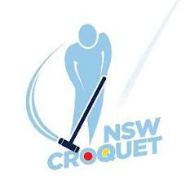 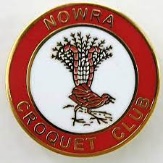 OPEN DOUBLES 2023Hosted by Nowra Croquet ClubFriday 26th and Saturday 27th May 2023Entry Fee - $30 per playerEntries Close – 19th May 2023Register Online at: croquet-nsw.orgEntries accepted strictly in order of receipt of entry and payment2 hour games, 26 points, stop on the ball, level play.Entrants may have to play 3 games each dayRules of Ricochet, August 2019 editionCNSW AC Tournament RegulationsTea, coffee and light refreshments providedLunch can be purchased each dayTournament dinner at Bomaderry Bowling Club Sunday 28thEnquiries emails: Brian Mitchell brianm59@outlook.com 0488 528 330Richard Hughes ricochet@croquet-nsw.org 0428 864 920Nowra Croquet Club – 127 Cambewarra Road, Bomaderry(opposite swimming pool)